«О введении ФГОС начального общего образования обучающихся с ограниченными возможностями здоровья»Ст. 2 п.27 Федерального закона РФ от 29.12.2012 № 273-ФЗ. "Об образовании в Российской Федерации»        Инклюзивное образование - обеспечениеравного доступа к образованию для всех обучающихся с учетом разнообразия особых образовательных потребностей и индивидуальных возможностей.Главная задача – в рамках модернизации российского образования в целом создать образовательную среду, обеспечивающую доступность качественного образования для всех без исключения лиц с ОВЗ и инвалидов с учетом особенностей их психофизического развития и состояния здоровья»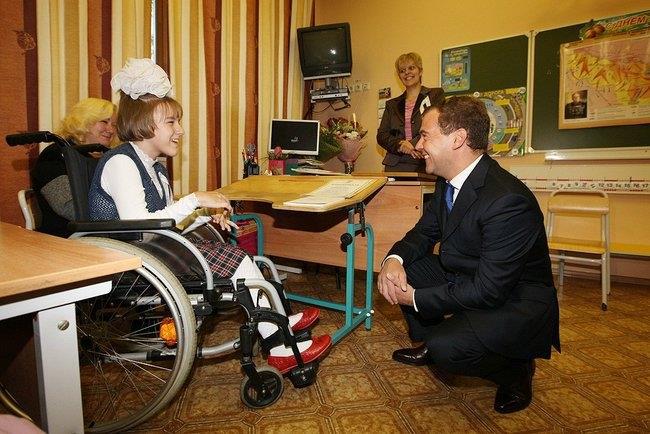 Д.А.МедведевКто такой ребёнок с ОВЗ ?Обучающийся с ограниченными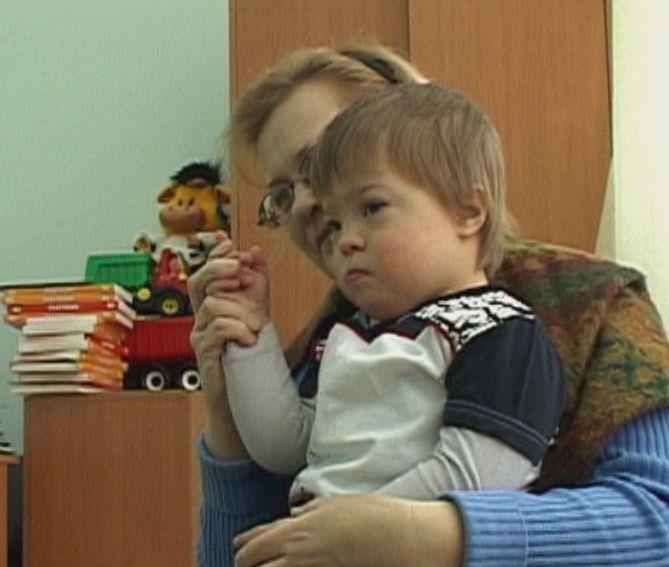 возможностями здоровья - физическое лицо, имеющее недостатки в физическом и (или) психологическом развитии, подтвержденные психолого-медико-педагогической комиссией и препятствующие получению образования без создания специальных условий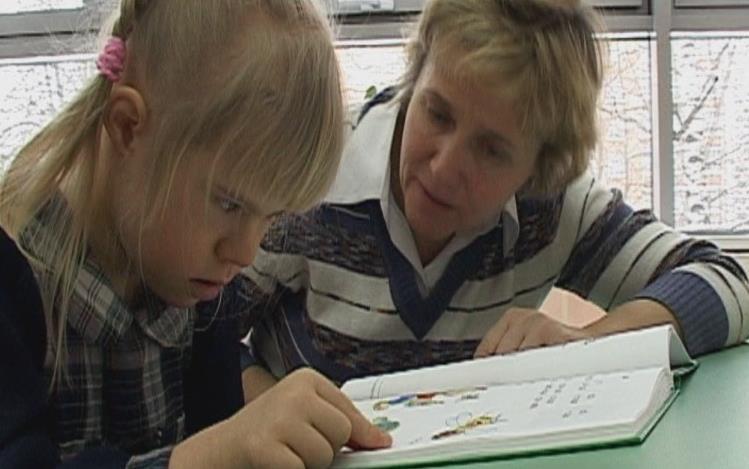 Развитие инклюзивного образования отвечает потребностям:родителей детей-инвалидов и детей с ОВЗ;общества;государства.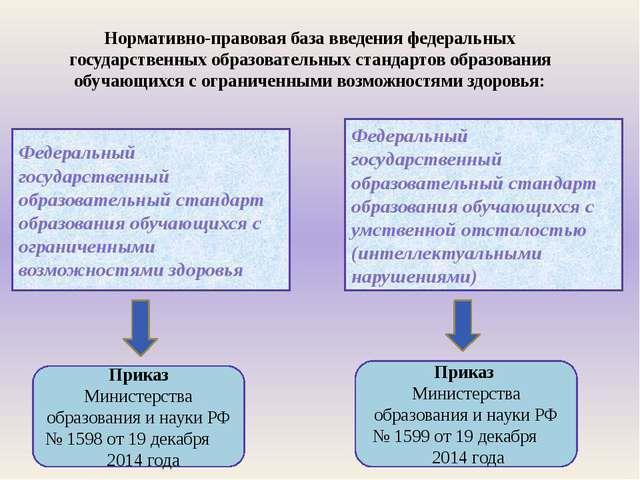 Применяются к правоотношениям, возникшим с 1 сентября 2016 года.России проживает:свыше 0,5 млн. детей-инвалидов;ежегодно 27– 28 тыс. несовершеннолетних признаются инвалидами;27-28 тыс. человек достигают возраста 18 лет и становятся взрослыми инвалидами.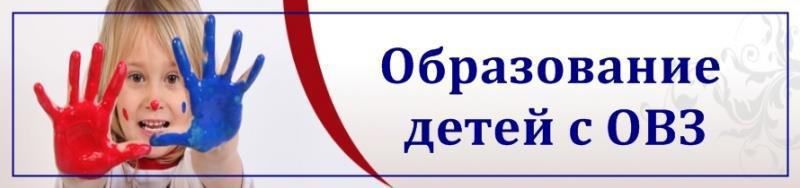 Цель введения ФГОС:введение в образовательное пространство всех детей с ОВЗ вне зависимости от тяжести их проблем;оказание специальной помощи детям с ОВЗ, способным обучатся в условиях массовой школы;развитие жизненного опыта, выделение взаимодополняющих компонентов: «академический» и «жизненной компетенции».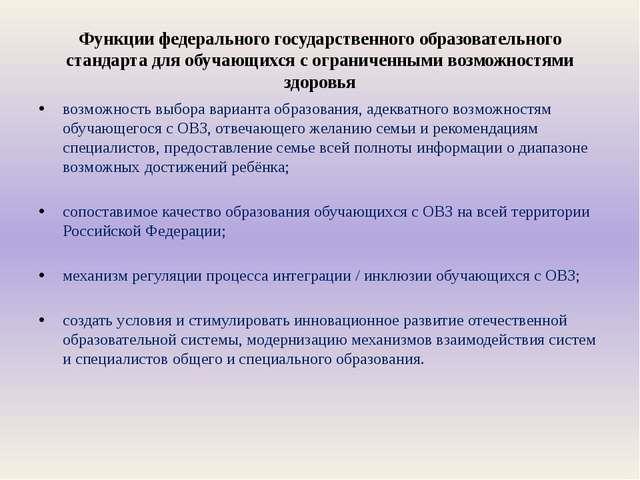 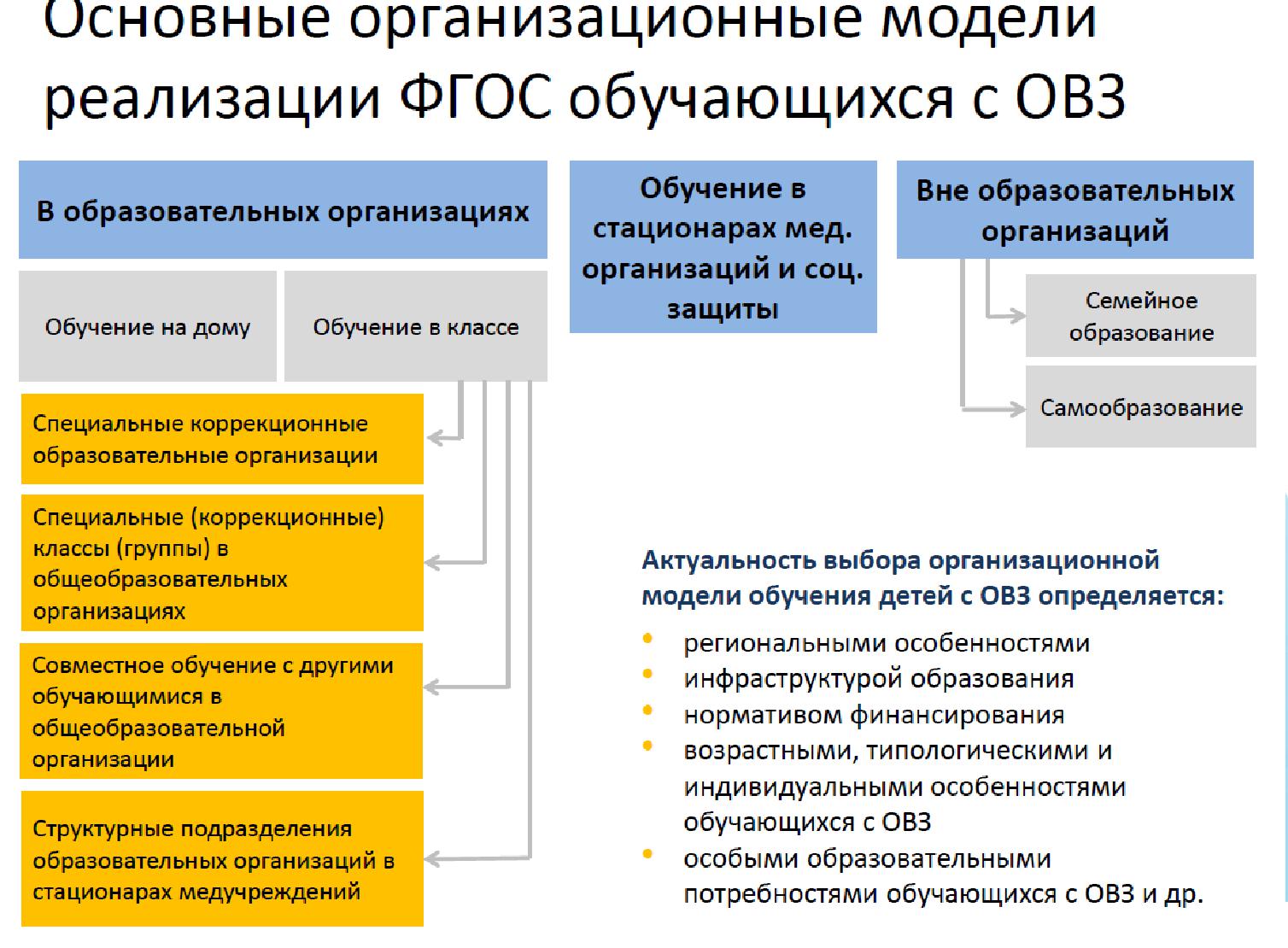 Федеральный государственный образовательный стандарт начального общего образования обучающихся с ограниченными возможностями здоровья представляет собой совокупность обязательных требований при реализации адаптированных основных общеобразовательных программ начального общего образования (далее - АООП НОО) в организациях, осуществляющих образовательную деятельность (далее - организация).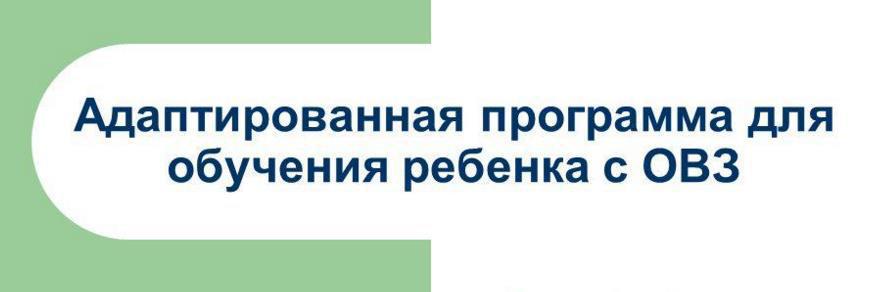 Предметом регулирования Стандарта являются отношения в сфере образования следующих групп обучающихся с ограниченными возможностями здоровья:глухих,слабослышащих,позднооглохших,слепых,слабовидящих,с тяжелыми нарушениями речи,с нарушениями опорно-двигательного аппарата,задержкой психического развития,с расстройствами аутистического спектра,со сложными дефектами (далее - обучающиеся с ОВЗ).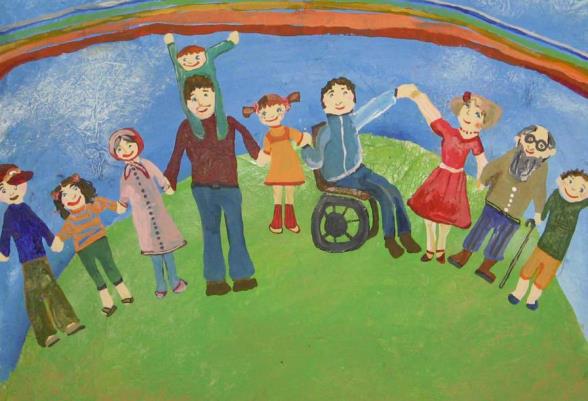 Требования, устанавливаемые ФГОС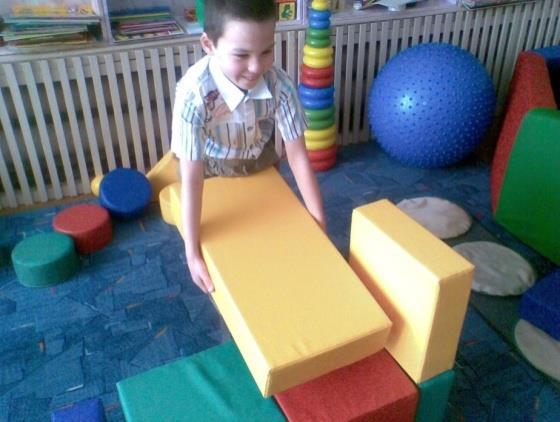 •Требования	к	структуре	и	объёмуобразовательных программ общего образования обучающихся с ОВЗ;•Требования к условиям реализации программ;•Требования к результатам освоения программ начального образования детьми с ОВЗ.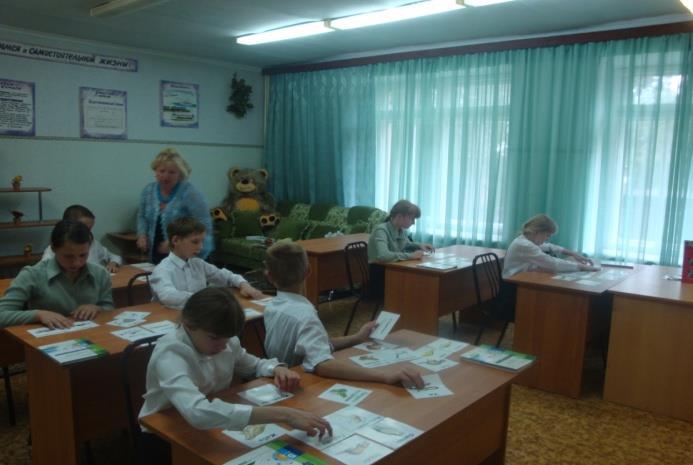 Организация обучения детей с ОВЗв соответствии с требованиями Стандарта•Первый вариант (А). Данный вариант стандартаявляется цензовым и предусматривает инклюзивное образование.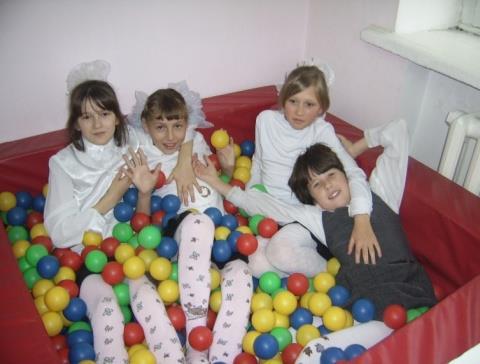 •Инклюзия не может носить массовый характер, поскольку в условиях «включённого образования» ребёнок с ОВЗ поставлен перед необходимостьюовладеть государственным образовательным стандартом наравне с нормально развивающимися сверстниками.•На протяжении года (не менее) ребёнок должен демонстрировать устойчивую положительную динамику в усвоении программного материала в соответствии с требованиями ФГОС для обучающихся с нормальным психофизическим развитием.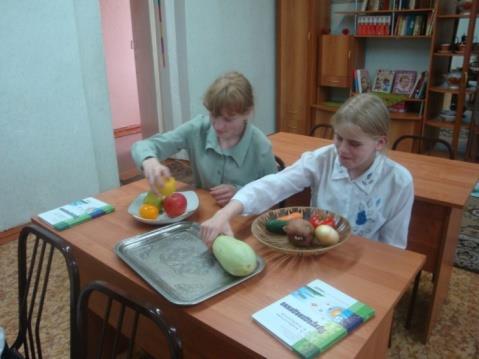 Организация обучения детей с ОВЗсоответствии с требованиями СтандартаВторой вариант (В). Данный вариант также является цензовым. При этом учащиеся получают образование в специальных коррекционных школах или классах, сопоставимое по итоговым достижениям к моменту завершения школьного обучения с образованиемздоровыхсверстников,новпролонгированные сроки. Например, период начального школьного обучения глухого ребёнка составляет 6 лет, а не 4 года.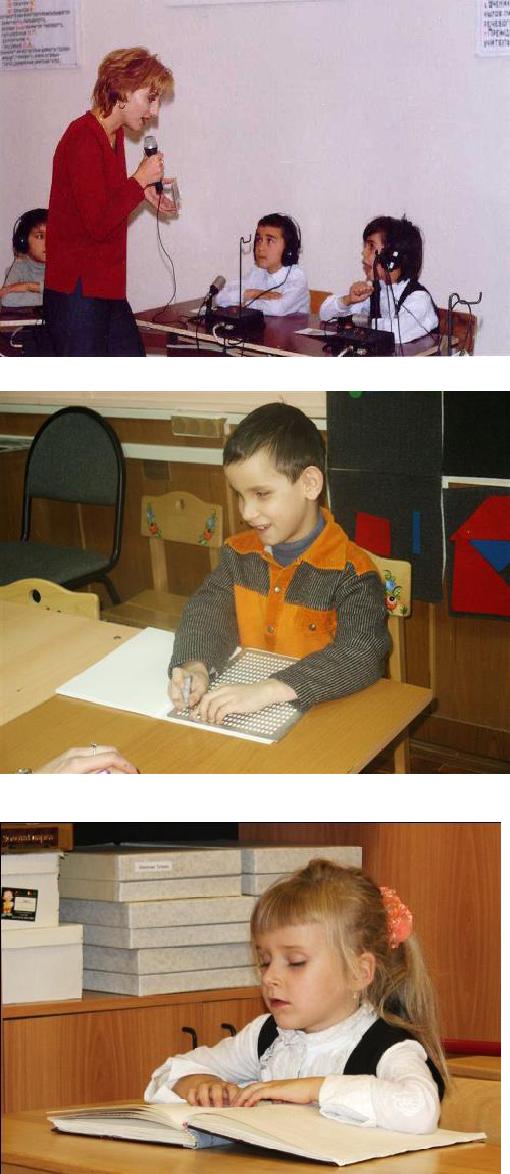 Организация обучения детей с ОВЗв соответствии с требованиями ФГОС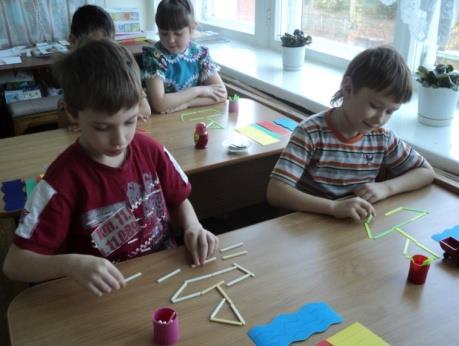 •Третий вариант (С). Этот вариант ФГОС является нецензовым. Осваивая третий вариант, ребёнок находится в средесверстников с ОВЗ. При этом образовательная среда организуется таким образом, чтобы обеспечить удовлетворение особых потребностей каждого обучающегося.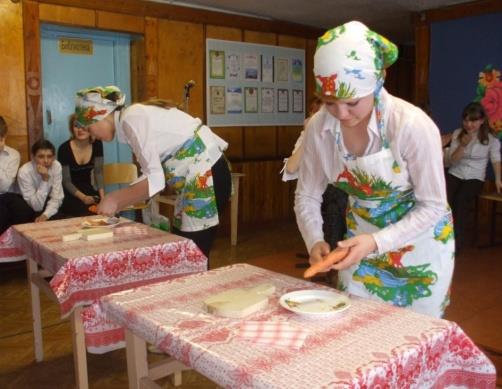 •Четвёртый вариант (D) является нецензовым (это индивидуальный уровень образования). Содержание образования причетвёртом варианте разрабатывается исключительно с учётом индивидуальных возможностей и особенностей каждого ребёнка.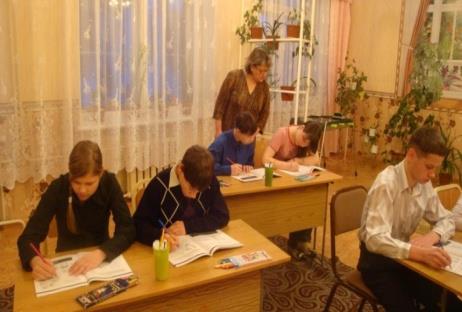 Кто определяет вариантобразовательной программы по ФГОС ОВЗ?Определение	варианта	осуществляется	наоснове рекомендаций ПМПК, сформулированных по результатам его комплексного обследования ребёнка с ОВЗ.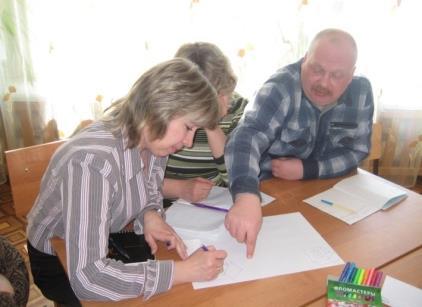 При этом согласно части 3 статьи 44 родители (законные представители) несовершеннолетних обучающихся имеют право выбирать до завершения получения ребенком основного общего образованияучетом мнения ребенка, а также с учетом рекомендаций ПМПК формы получения образования и формы обучения, организации, язык, языки образования, факультативные и элективные учебные предметы, курсы,дисциплины (модули) из перечня, предлагаемого организацией.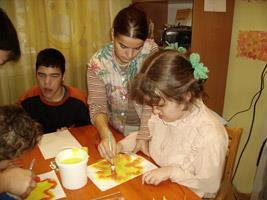 Категория детей с ОВЗ имеют следующие вариантыСтандарта:АООП НОО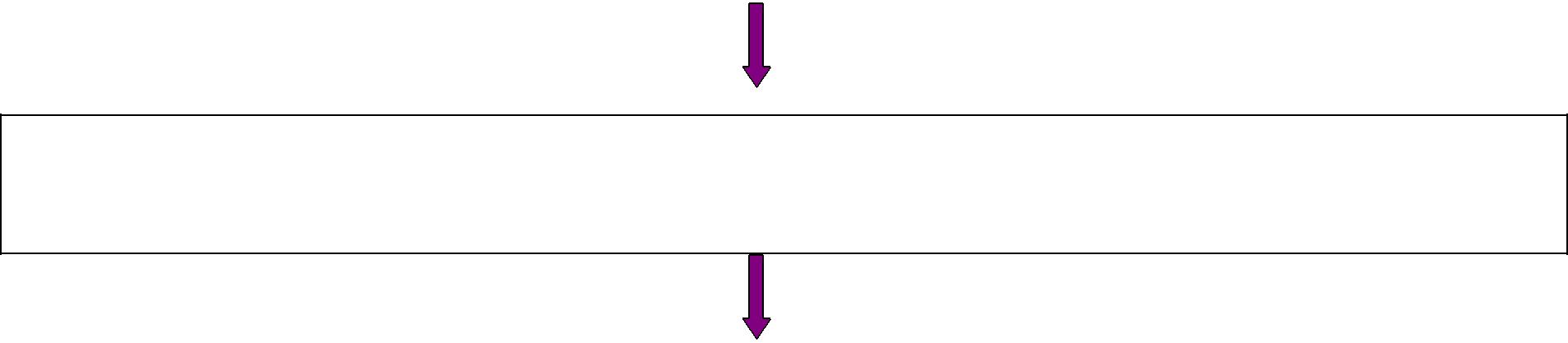 включает обязательную часть и часть, формируемую участниками образовательных отношенийсоотношение частей определяется дифференцированно в зависимости от варианта АООП НОО и составляет: 80% и 20%, 70% и30% или 60% и 40%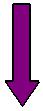 реализуется через организацию урочной и внеурочной деятельности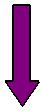 должна содержать три раздела: целевой, содержательный и организационныйДва компонента, предусмотренные ФГОС•«Академический» компонент» -накопление потенциальных возможностей для их реализации в настоящем и будущем. Соответственно, школьник впоследствии сможет сам выбрать из накопленного нужные ему знания, умения и навыки для личного, профессионального и социального развития.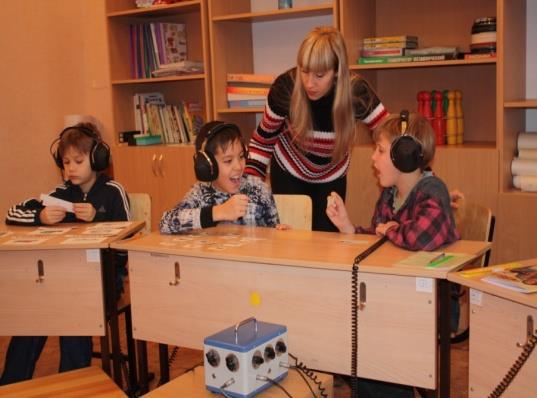 «Академические» достижения рассматриваются как один из критериев оценки качества образования обучающихся с ОВЗ.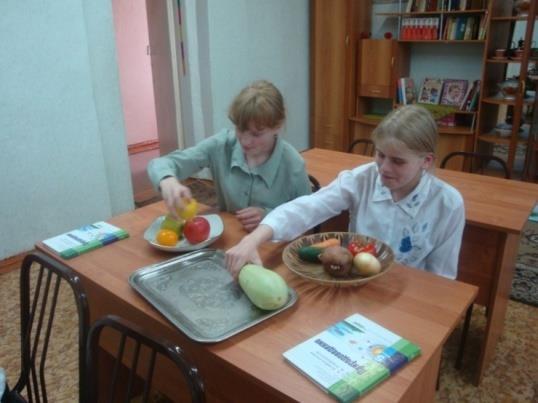 Два компонента, предусмотренные ФГОСКомпонент «жизненной компетенции» - овладение знаниями, умениями и навыками, уже сейчас необходимыми ребёнку в обыденной жизни. Формируемая жизненная компетенция обеспечивает развитие отношений с окружением в настоящем.Личностные результаты являются преимущественно итогом овладения обучающимися с обучающихся с ОВЗ компонентом жизненной компетенции.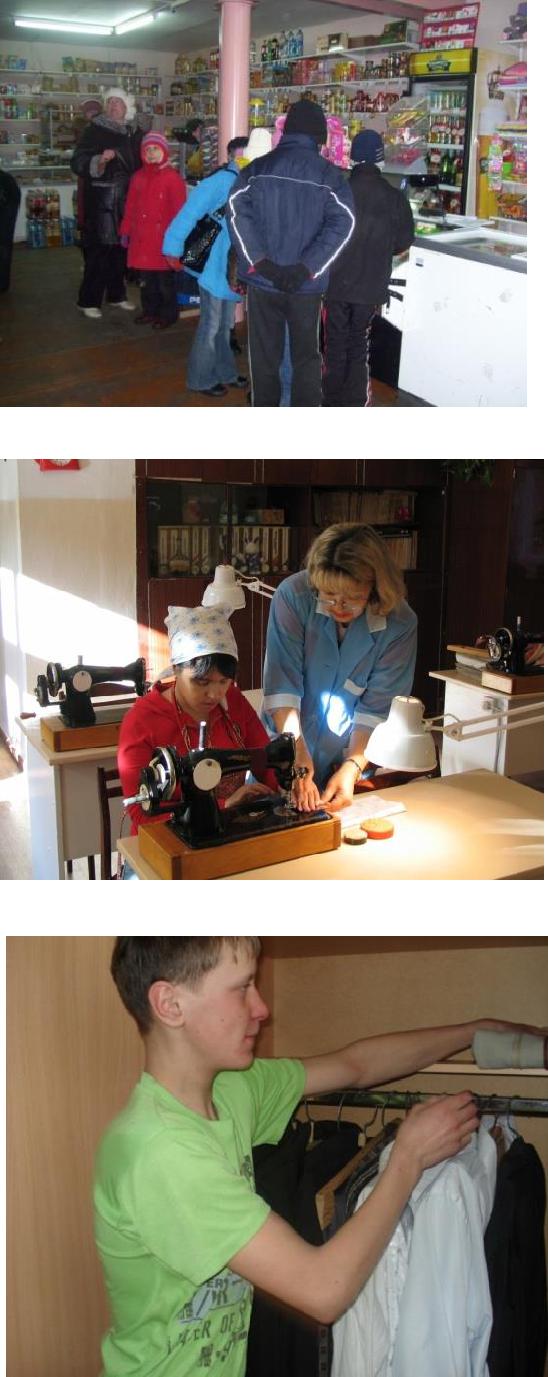 Компоненты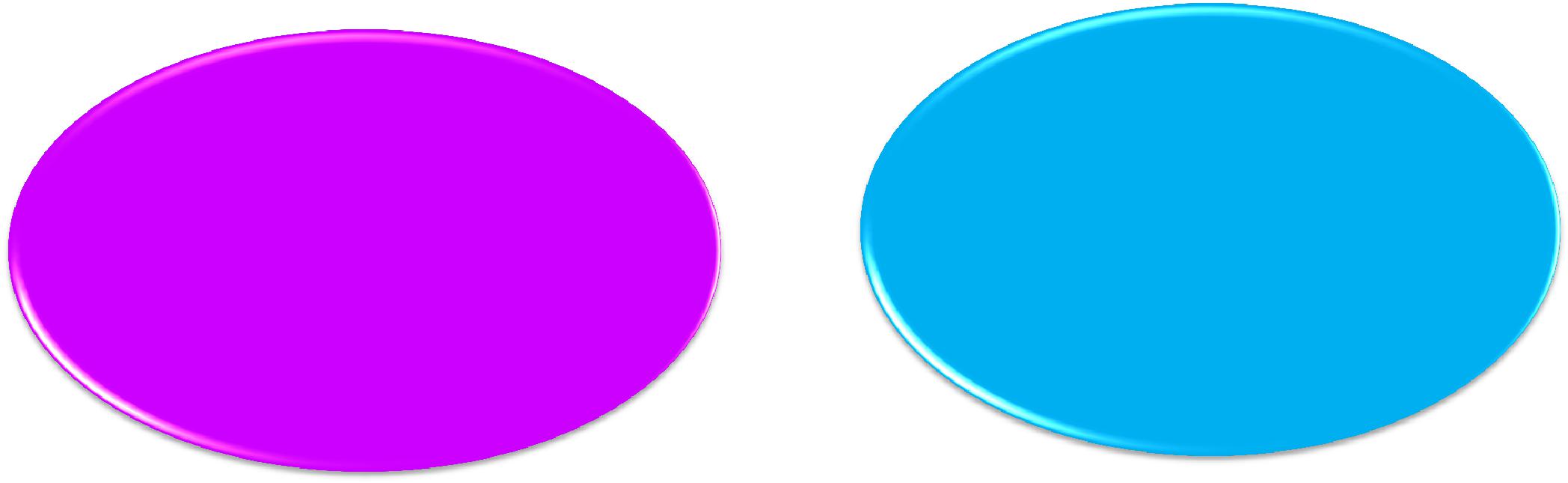 КомпонентАкадемический	жизненной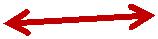 компонет	компетенцииИХ СООТНОШЕНИЕ СПЕЦИФИЧНО ДЛЯ КАЖДОГО УРОВНЯ ОБРАЗОВАНИЯ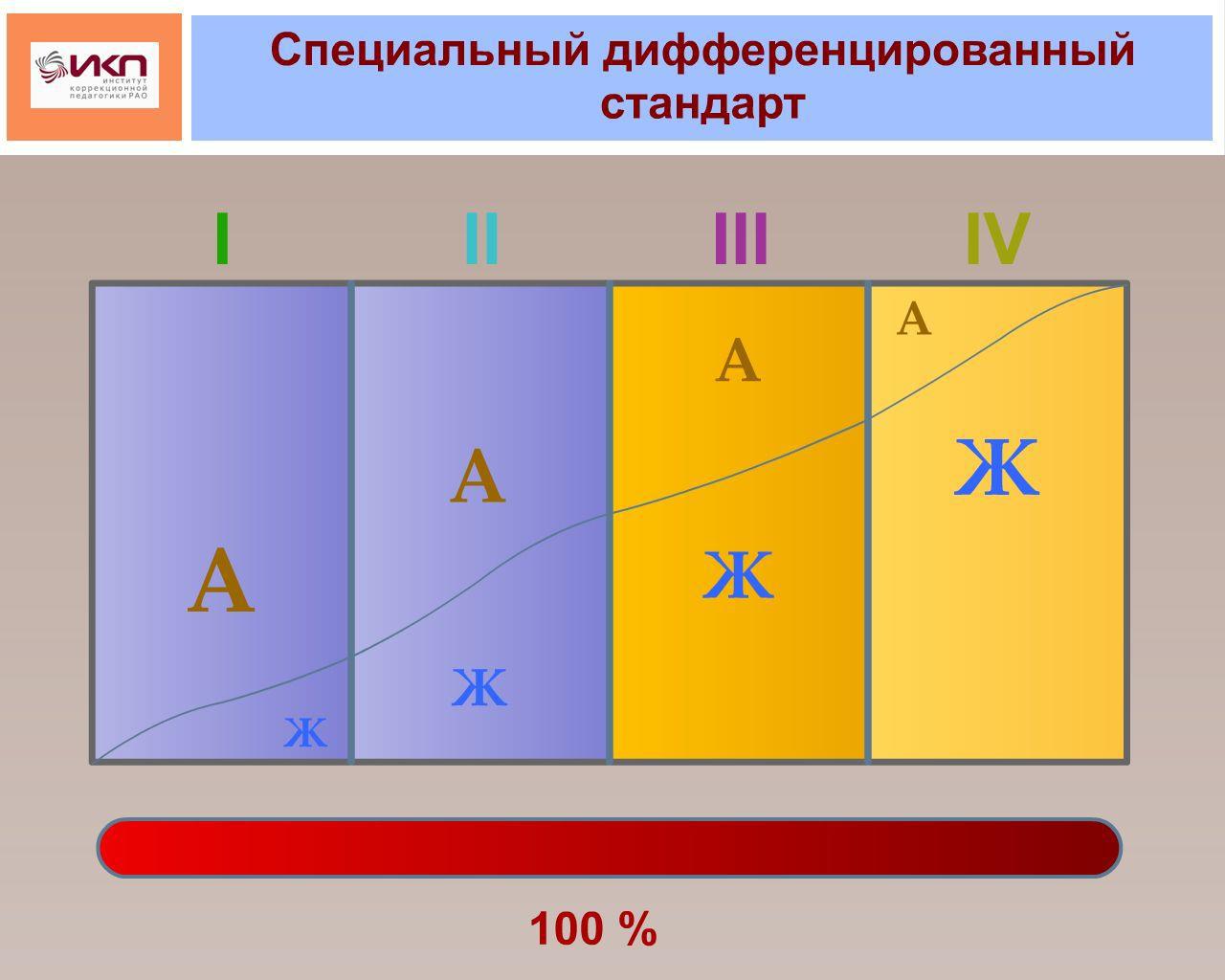 Первый вариант (А) на примере детей с ЗПРЭтот вариант адресован обучающимся с ЗПР, достигшим к моменту поступления в школу уровня психофизического развития, близкого возрастной норме, позволяющегоосвоить ООП НОО совместно с нормально развивающимися сверстниками, находясь в их среде и в те же календарные сроки. Одним из важнейших условий включения обучающегося с ЗПР в среду здоровых сверстников является устойчивость форм адаптивного поведения.ООП НОО дополняется программой коррекционной работы.Основные направления коррекционной работы:коррекционная помощь в овладении базовым содержанием обучения;развитие эмоционально-личностной сферы и коррекция ее недостатков;развитие познавательной деятельности и целенаправленное формирование высших психических функций;формирование произвольной регуляции деятельности и поведения;коррекция нарушений устной и письменной речи.Особенности реализации программы коррекционной работы (вариант А, дети с ЗПР)•Программа КР может предусматривать вариативные формы специального сопровождения детей. Варьироваться могут содержание, организационные формы работы, степень участия специалистов сопровождения.•Коррекционную помощь оказывают: логопед, учитель-дефектолог, специальный психолог или педагог-психолог,имеющий соответствующую профильную подготовку, социальный педагог. Предпочтительно наличие специалиста в штате образовательной организации. При необходимости Программу КР может осуществлять специалист, работающий в иной образовательной организации.Первый вариант (А) на примере детей с ЗПР•Родители обучающегося с ЗПР, готового к обучению в общеобразовательной среде, выражают в письменной форме желание обучать своего ребенка по варианту А, а также готовность систематически оказывать помощь ребенку дома.•Освоение варианта А может считаться качественным при условии продвижения учащегося по ООП НОО, ипродвижения ребенка по программе коррекционной работы.•Неспособность ребёнка с ЗПР полноценно освоить отдельный предмет не должна служить препятствием для выбора или продолжения освоения варианта А.•В случае появления стойких затруднений в ходе обучения и/или взаимодействия со здоровыми сверстниками обучающийся с ЗПР направляется на обследование в ПМПК с целью выработки рекомендаций по его дальнейшему обучению по варианту А или на перевод обучающегося на вариант В.Кадровый состав (вариант А, дети с ЗПР)Педагоги, реализующие программу коррекционной работы должны иметь высшее образование по одному из вариантов программ подготовки:а) по направлению «Специальное (дефектологическое) образование» по образовательным программам подготовки олигофренопедагога;б) по направлению «Педагогика» по образовательным программам подготовки олигофренопедагога;в) по специальности «Олигофренопедагогика» или по специальностям «Тифлопедагогика», «Сурдопедагогика», «Логопедия» при прохождении пере подготовки в области олигофренопедагогики.г)   по   педагогическим   специальностям   или   по   направлениям(«Педагогическое образование», «Психолого-педагогическое образование») с обязательным прохождением профессиональной переподготовки в области олигофренопедагогики.Все специалисты должны обязательно пройти профессиональную переподготовку или курсы повышения квалификации (в объеме 72 иболее часов) в области инклюзивного образования, подтвержденную сертификатом установленного образца.Кадровый состав (вариант А, дети с ЗПР)•Педагоги, которые реализуют ООП НОО с участием обучающихся с ЗПР развития (вариант А) должны иметь высшее профессиональное образование, предусматривающее:•получение степени/квалификации бакалавра или магистра по направлению «Педагогическое образование» (соответствующего профиля подготовки);•получение	квалификации	учитель	начальных	классов	поспециальности «Начальное образование»;•получение квалификации учитель по другим специальностям при наличии переподготовки или курсов повышения квалификации в области начального образования.•Для	этих	категорий	специалистов	обязательным	требованиемявляется прохождение профессиональной переподготовки или курсов повышения квалификации в области инклюзивного образования, подтвержденной документом установленного образца.Категория детей с ОВЗВарианты ФГОСВарианты ФГОСВарианты ФГОСВарианты ФГОС1.Глухие дети1.11.21.31.42.Слабослышащие и позднооглохшие дети2.12.22.3-3.Слепые дети3.13.23.33.44.Слабовидящие4.14.24.3-5.Дети с тяжёлыми нарушениями речи (ТНР)5.15.25.3-6.Дети с двигательными нарушениями6.16.26.36.4(НОДА)(НОДА)7.Дети с ЗПР7.17.28.Дети с расстройствами аутистического8.18.28.38.4спектра (РАС)спектра (РАС)